VJERONAUK ZADATAK: NA SLIKAMA ISPOD VIDIMO PRIMJERE PONAŠANJA (DOBROG I LOŠEG). STAVI ODGOVARAJUĆI SMAJLIĆ U PREDVIĐENO POLJE ISPOD SLIKE. ZALIJEPI LISTIĆ U BILJEŽNICU I SVOJIM UKUĆANIMA OPIŠI SLIKE I OBJASNI KOJE JE PONAŠANJE DOBRO, A KOJE LOŠE.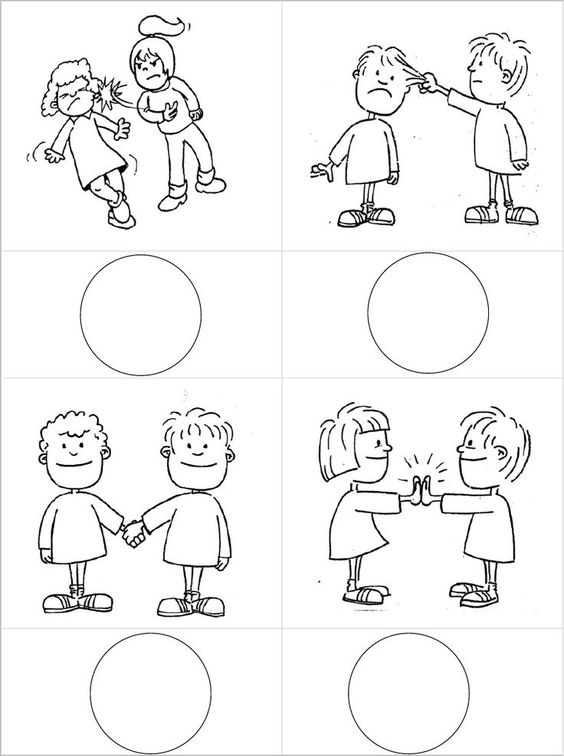 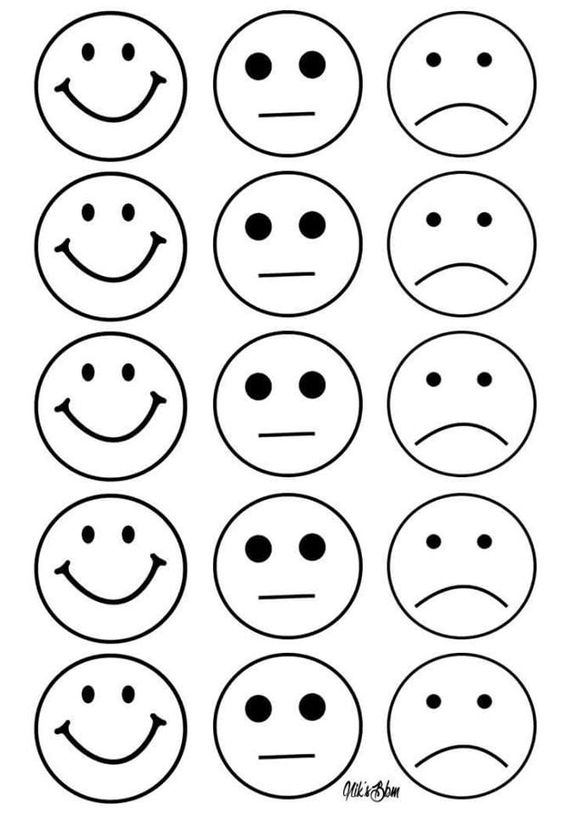 